2022 Programme of Events and ShowsEntry fees given as member/ non-member Entry to talks and lectures includes refreshmentsUnless otherwise stated we meet at the Community Hall, Park Road, Banstead, SM7 3AJ FebruaryWednesday 16th    		10-12pm       Peter Wakeham: The Downlands Trust Coffee morning    			£1/£2MarchFriday 11th        			7.30pm  Jim Buttress: The Royal Parks Evening lecture  			£1/£3AprilSaturday 9th                  		2-5pm      Spring Flower Show    		£0/£1Saturday 23rd 1030am at All Saints ChurchJames Crouch: Churchyard Tour MaySaturday 21st   2-5pm    free entry to allBHS and Friends celebrate 90 years-delayed from 2021              Open Day JuneWednesday 15th   Pashley Manor Rose Festival, Mystery Garden and cream teaSaturday 18th                              2-5pm    Early Summer Flower Show     £0/£1Full details in Member’s BulletinOur five flower shows offer low-priced home-made refreshments, plant sales, raffle and members’ prize draw. JulySaturday   9th         2pm (Ticket holders only)Pippa Greenwood: My Life in GardeningSaturday 23rd                 			 2-5pm Summer Show          		 0/£1SeptemberSaturday 10th              		2-5pm Autumn Show           		 £0/£1OctoberFriday 7th                   		 7.30pm  John HughesMonet: Painter and Gardener   Evening lecture          		 £1/ £3NovemberSaturday 5th               		 2-5pm Late Autumn Show   		£0/ £1Friday 18th                  		7.30pm Social evening and AGM DecemberTuesday 20th              			10-12pm Jackie Russell: a year on the plot. Xmas coffee morning  		£1/£2BANSTEAD HORTICULTURALSOCIETY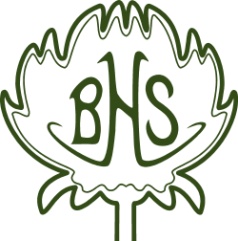 2022Programmeof EventsVISITORS ARE ALWAYSWELCOME  www.bansteadhorticulturalsociety.comJoin at any Show or event or by post